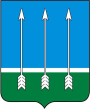 Администрациязакрытого административно - территориальногообразования Озерный Тверской областиП О С Т А Н О В Л Е Н И Е08.07.2021 г.                                  ЗАТО Озёрный                                         № 236 О создании   комиссии   по  оценкеготовности           теплоснабжающей организации, потребителей тепловойэнергии  к   отопительному  периоду 2021  -  2022 гг.       закрытого административно-территориального образования Озерный Тверской области             Руководствуясь разделом II приказа Министерства Энергетики Российской Федерации от 12.03.2013 г № 103 « Об утверждении правил оценки готовности к отопительному периоду», в целях своевременной подготовки объектов жилищно-коммунального комплекса и социальной сферы ЗАТО Озерный Тверской области к работе в осенне-зимний период 2021-2022 гг.,П О С Т А Н О В Л Я Ю:	1. Создать комиссию по проверке готовности объектов жилищно-коммунального комплекса и социальной сферы ЗАТО Озерный Тверской области к отопительному периоду 2021 - 2022 гг. ЗАТО Озерный Тверской области в следующем составе:Председатель комиссии:Яковлева Наталья Александровна          - глава ЗАТО Озерный Тверской области;Заместитель председателя комиссии:Васильев Андрей Александрович          - заместитель   главы    администрации                                                                   ЗАТО   Озерный  по  вопросам  ЖКХ;Члены комиссии:Федотова Светлана Александровна        - руководитель отдела строительства                                                                     и ЖКХ администрации ЗАТО Озерный;Сотников Александр Николаевич         - руководитель отдела мобилизационной                                                                    подготовки, делам ГО и ЧС                                                                  администрации ЗАТО Озерный;    Афанасьева Татьяна Арсентьевна           - директор МУП «КС ЗАТО Озёрный» (по                                                                  согласованию);Мосиенко Валерий Викторович           - директор ООО « УК Комсервис» (по                                                                   согласованию);                                                             	2. Утвердить программу проведения проверки готовности объектов жилищно-коммунального комплекса и социальной сферы ЗАТО Озерный Тверской области к отопительному периоду 2021 - 2022 гг. (приложение).     	3. Постановление вступает в силу с момента его подписания.Глава ЗАТО Озерный Тверской области                                    Н.А. Яковлева                                                                                                                      